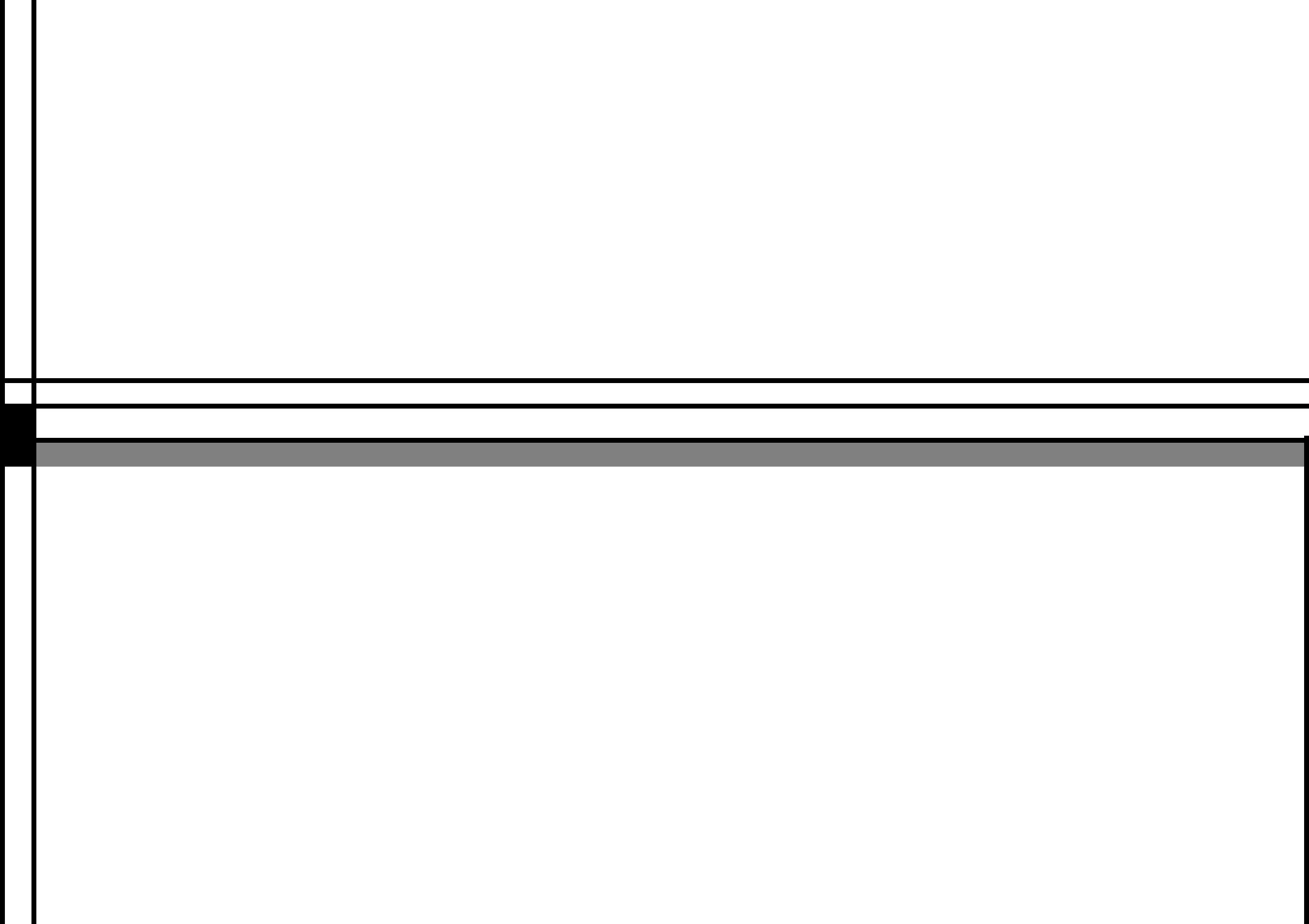 РАБОЧАЯ ПЛОЩАДКА КОНКУРСАНТОВ зона 1ОБОРУДОВАНИЕ И ИНСТРУМЕНТЫ (НА 1 УЧАСТНИКА \ КОМАНДУ)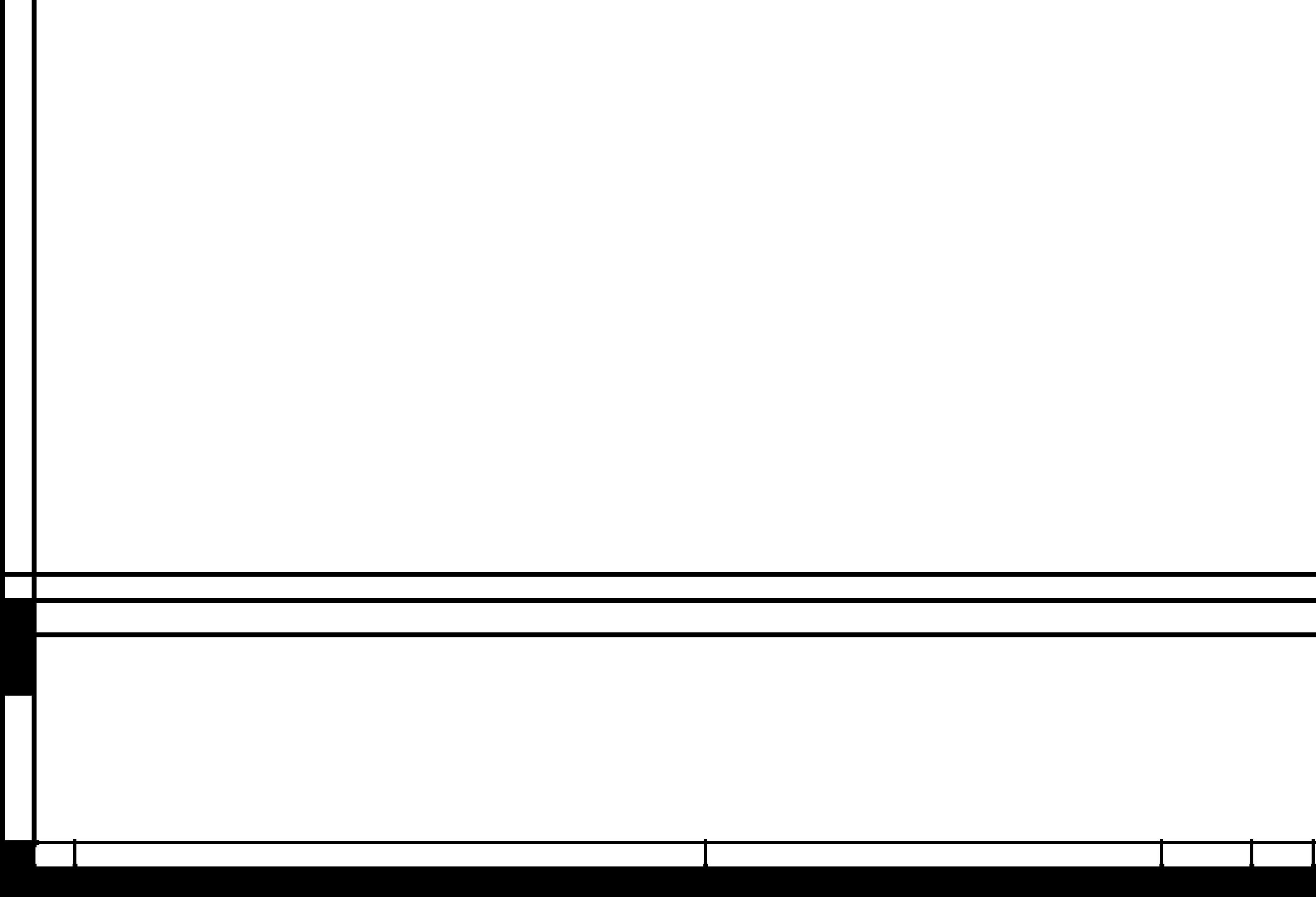 Электричество 380 вольт , 220-230, мощность 9,5 кВт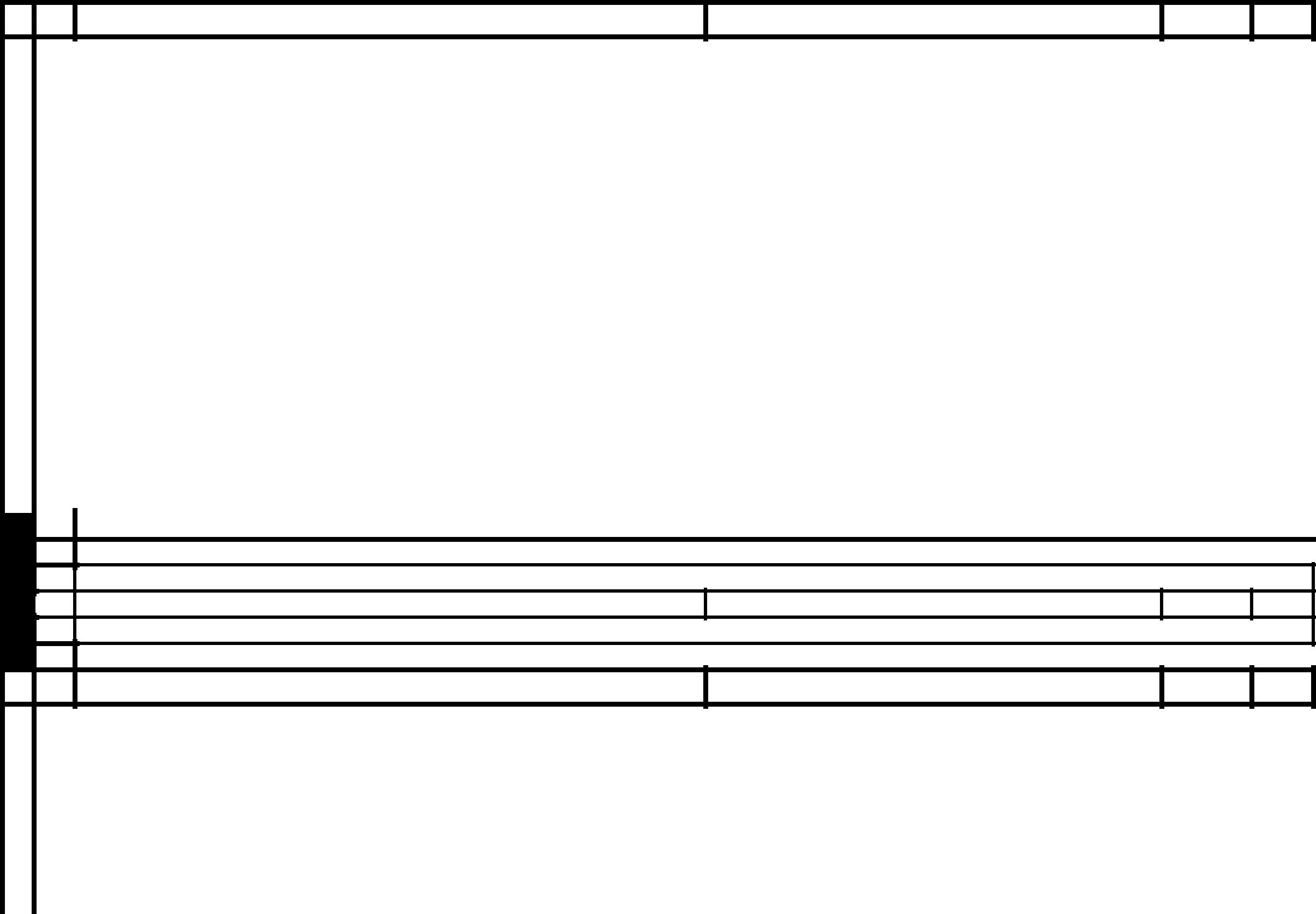 Электричество: 2 розетки по 220 Вольт (по 2 кВт на каждую) и 2 сетевых фильтраКулер 19 л (холодная/горячая вода)Одноразовые стаканы, 100 шт.Часы настенныеПодключение ноутбука к проводному интернету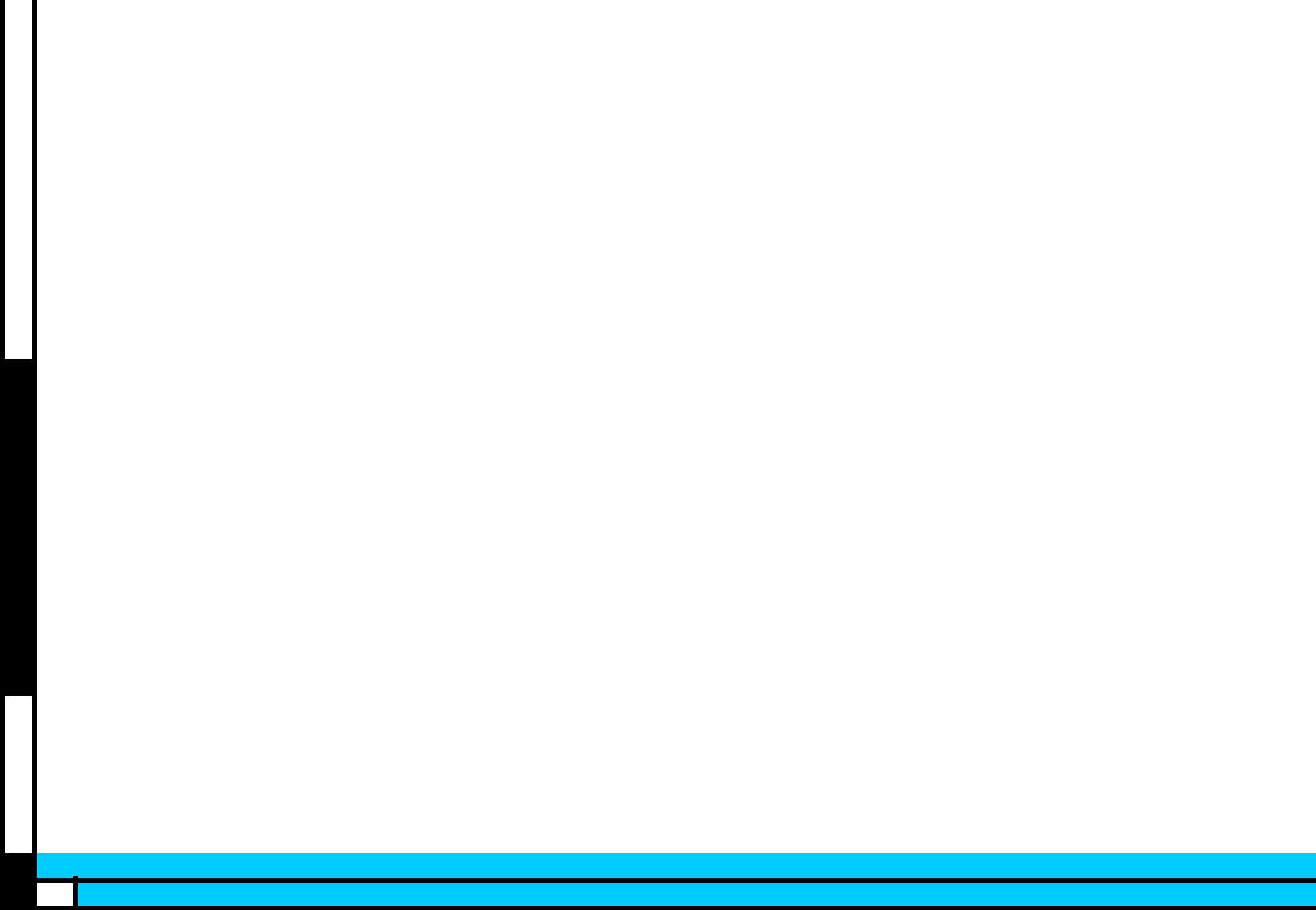 КАНЦЕЛЯРИЯ НА КОМПЕТЕНЦИЮ (НА ВСЕХ УЧАСТНИКОВ И ЭКСПЕРТ№"ТУЛБОКС" РЕКОМЕНДОВАННЫЙ ИНСТРУМЕНТ И ПРИНАДЛЕЖНОСТИ, КОТОРЫЕ ДОЛЖНА ПРИВЕЗТИ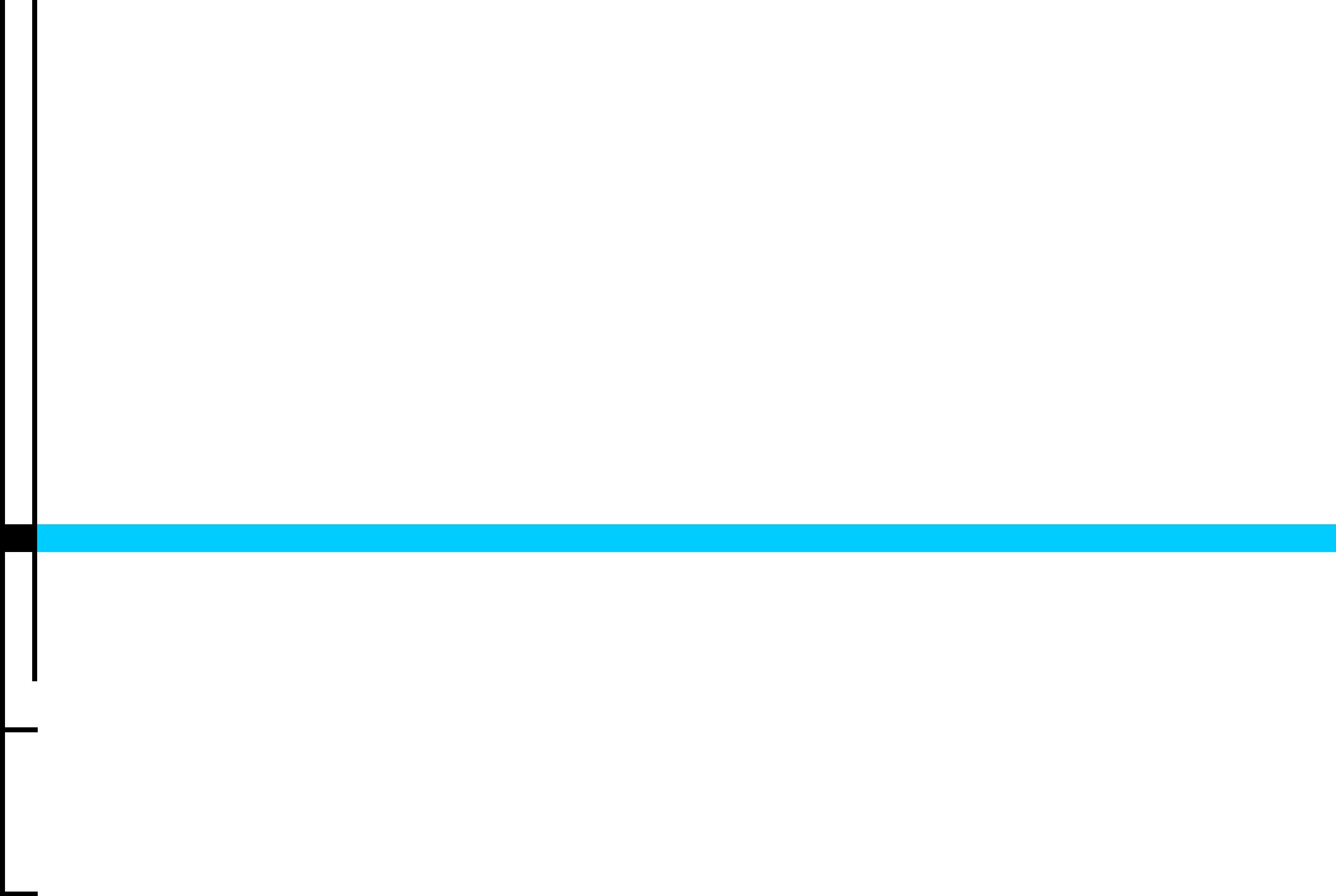 области по стандартам Ворлдскиллс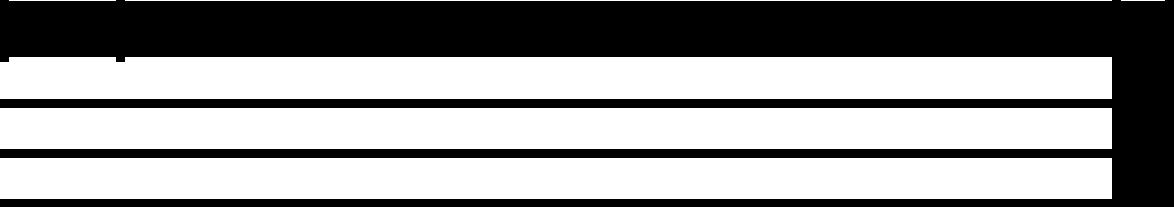 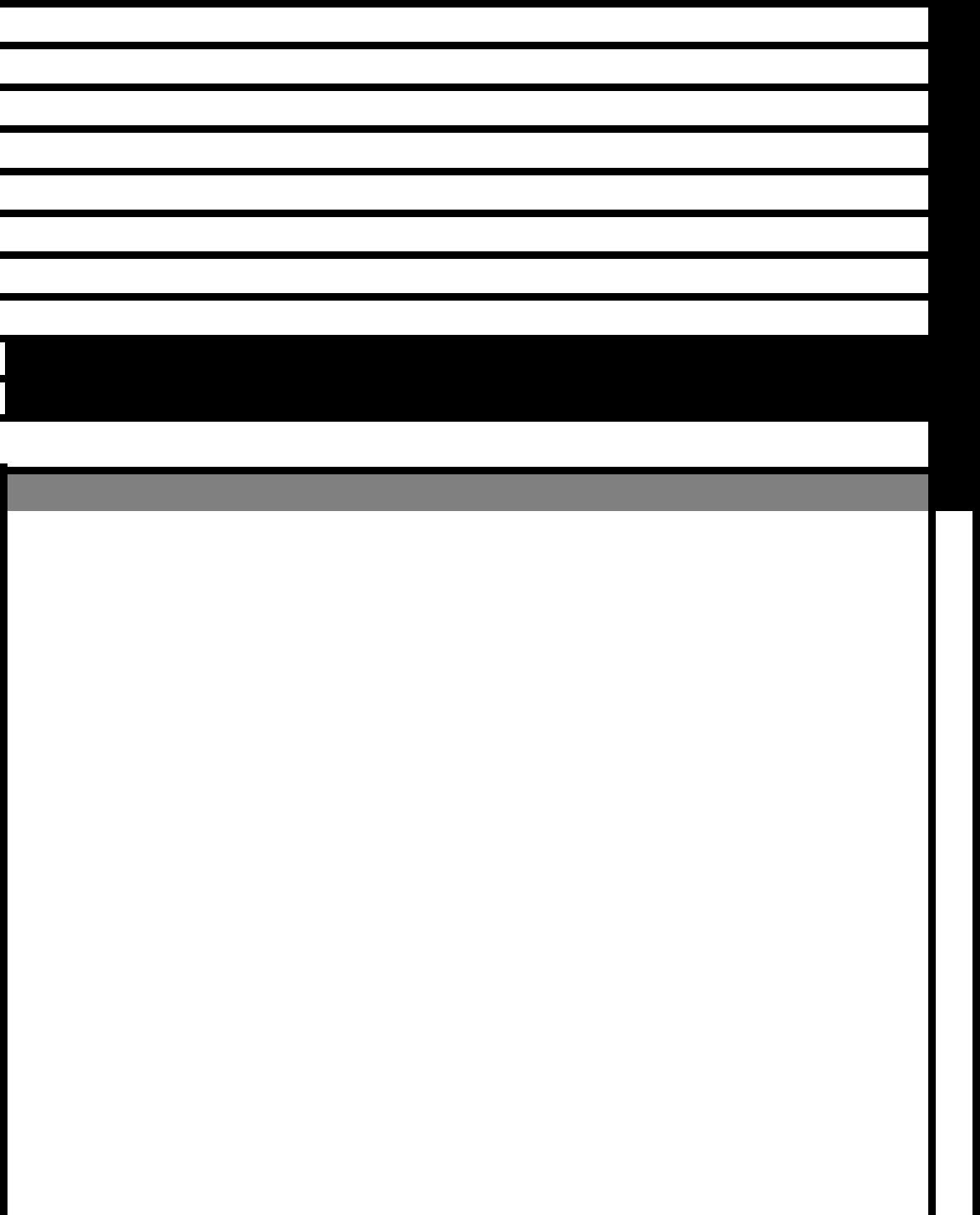 ОБОРУДОВАНИЕ И ИНСТРУМЕНТЫ (НА 6 УЧАСТНИКОВ \ КОМАНД)1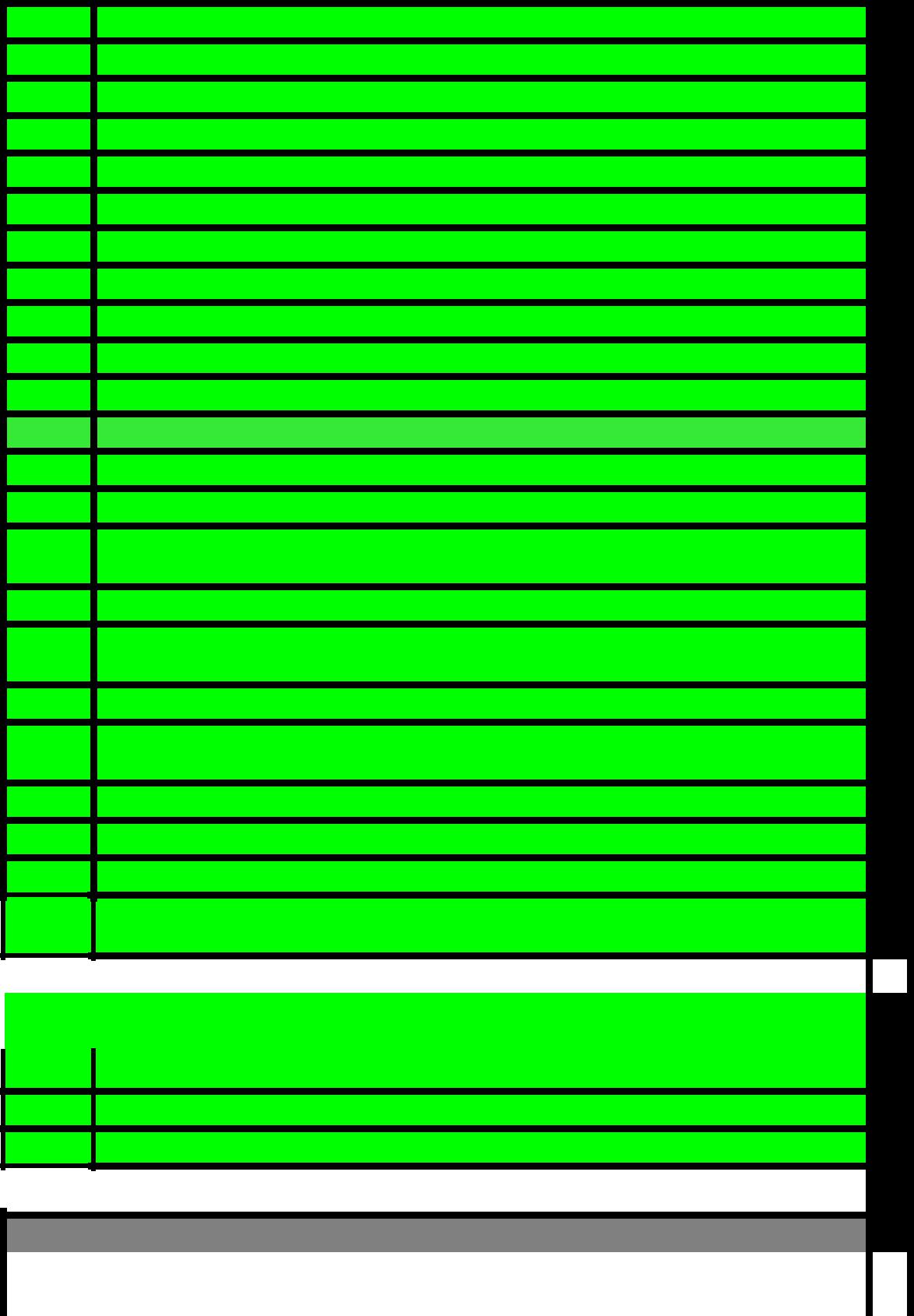 3форма соответсвует тележке для контейнеровформа соответсвует тележке для контейнеровформа соответсвует тележке для контейнеров2011111111111112ОБОРУДОВАНИЕ И ИНСТРУМЕНТЫ (НА 6 УЧАСТНИКОВ \ КОМАНД)1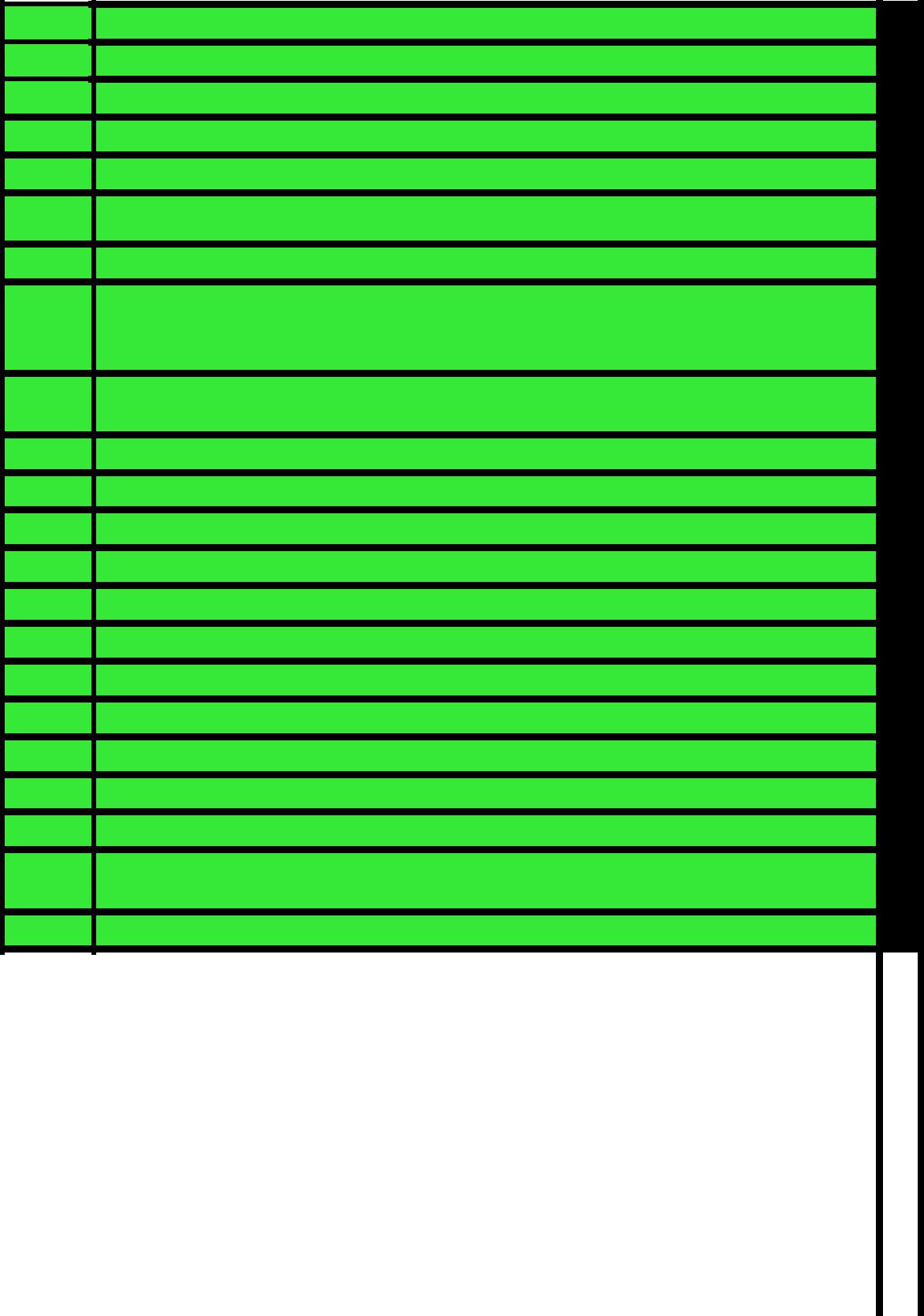 1311111111111121111211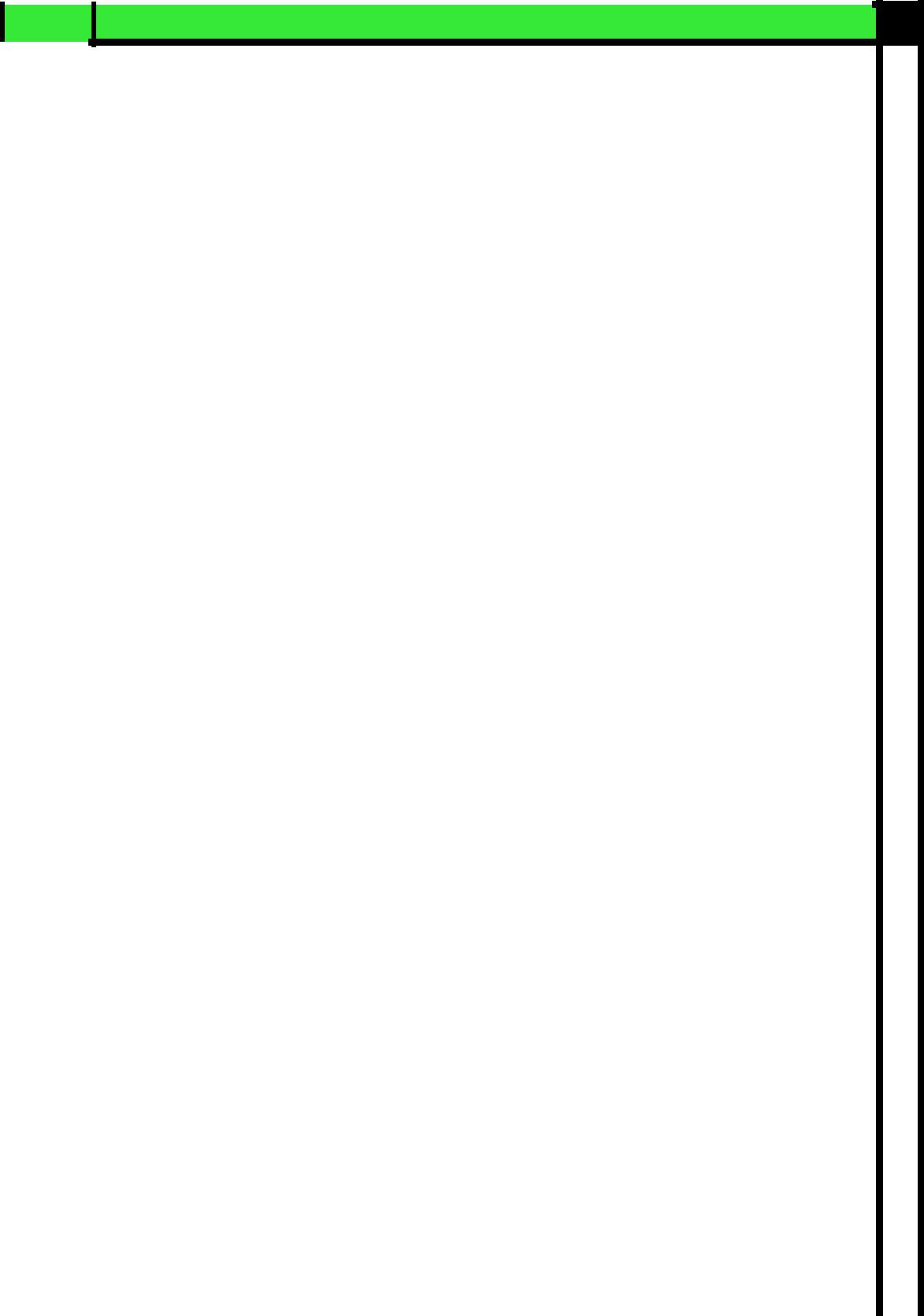 1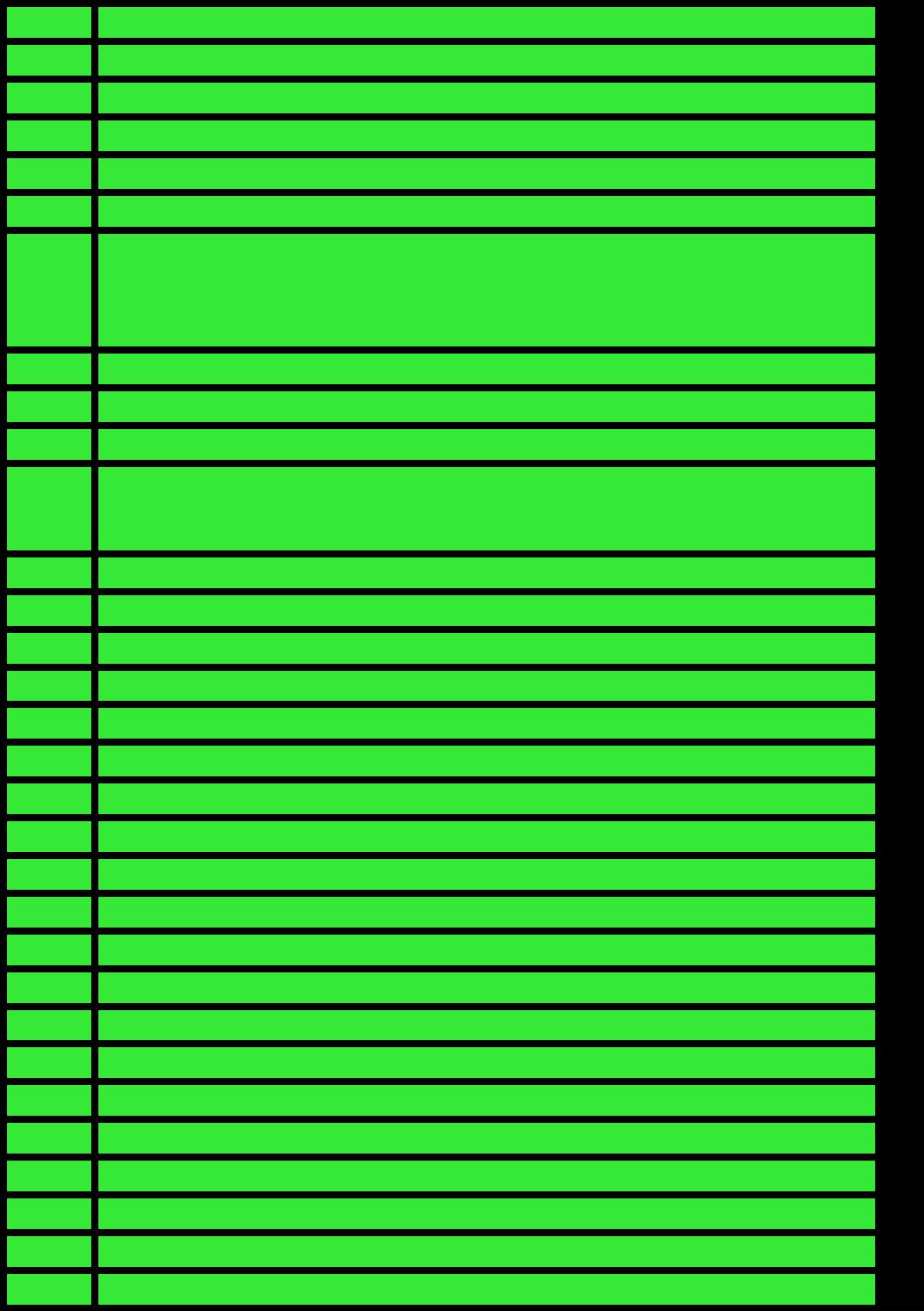 126661611111126622121661672166612424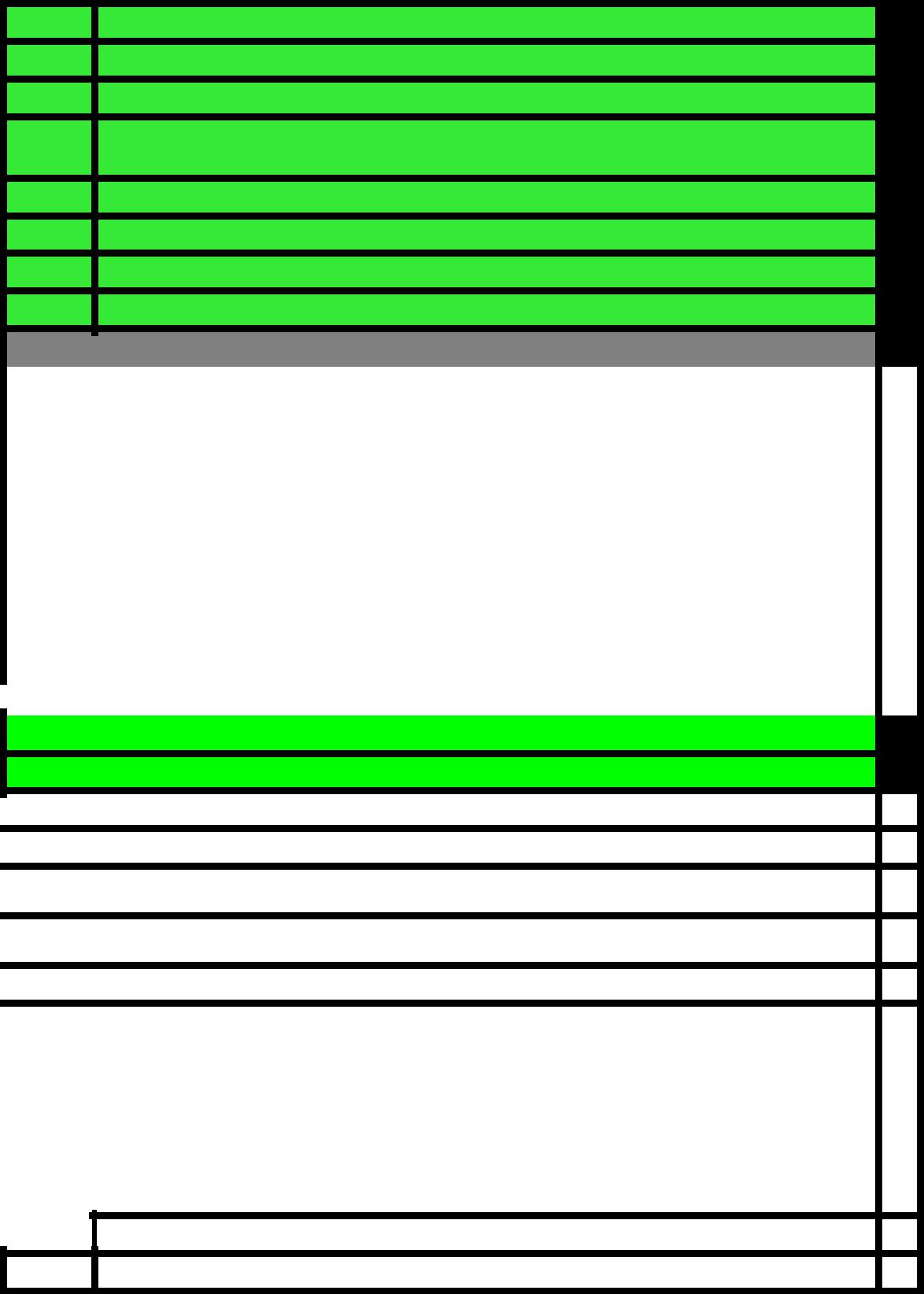 1230121212СРЕДСТВА ИНДИВИДУАЛЬНОЙ ЗАЩИТЫ (НА 6 УЧАСТНИКОВ \1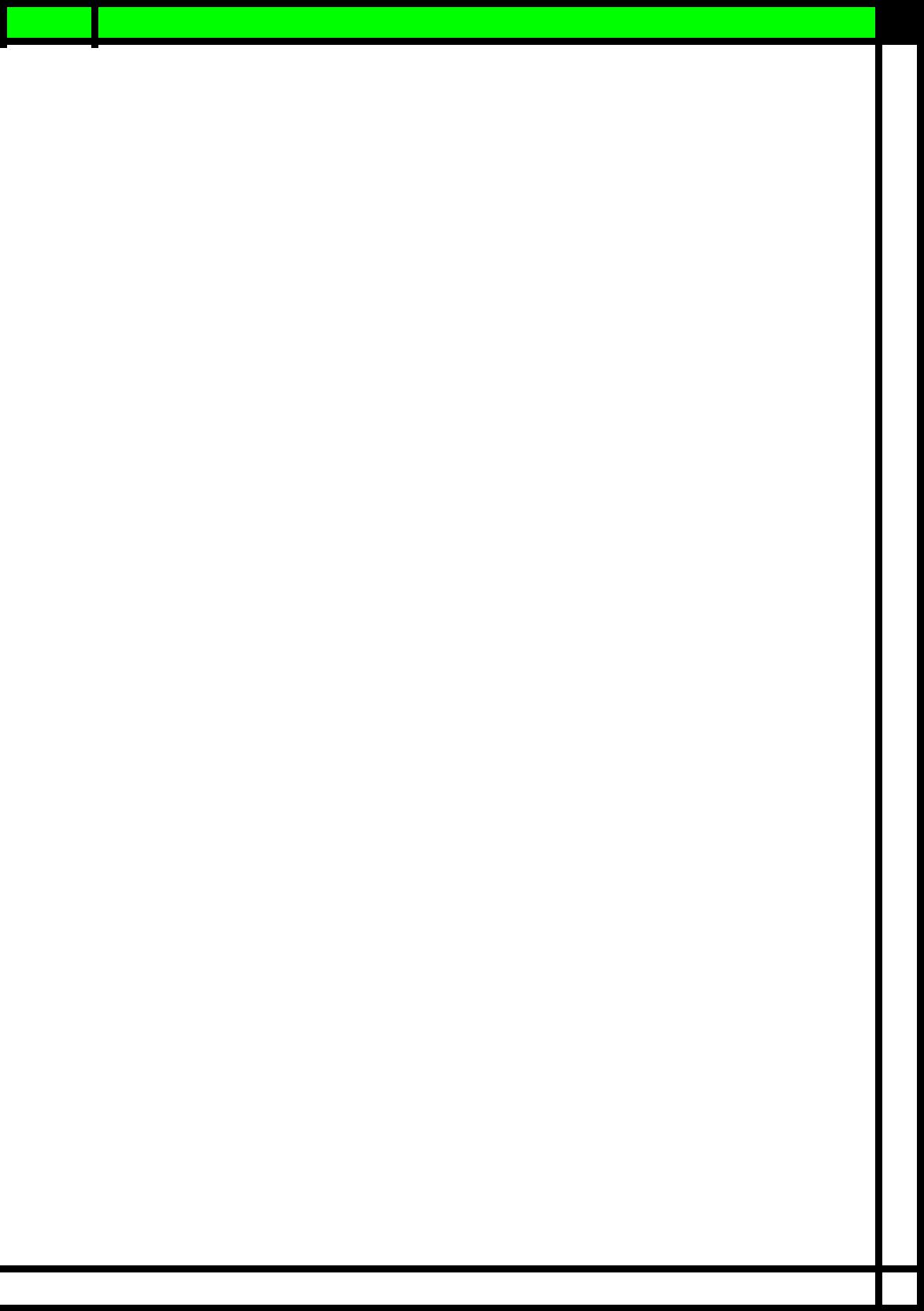 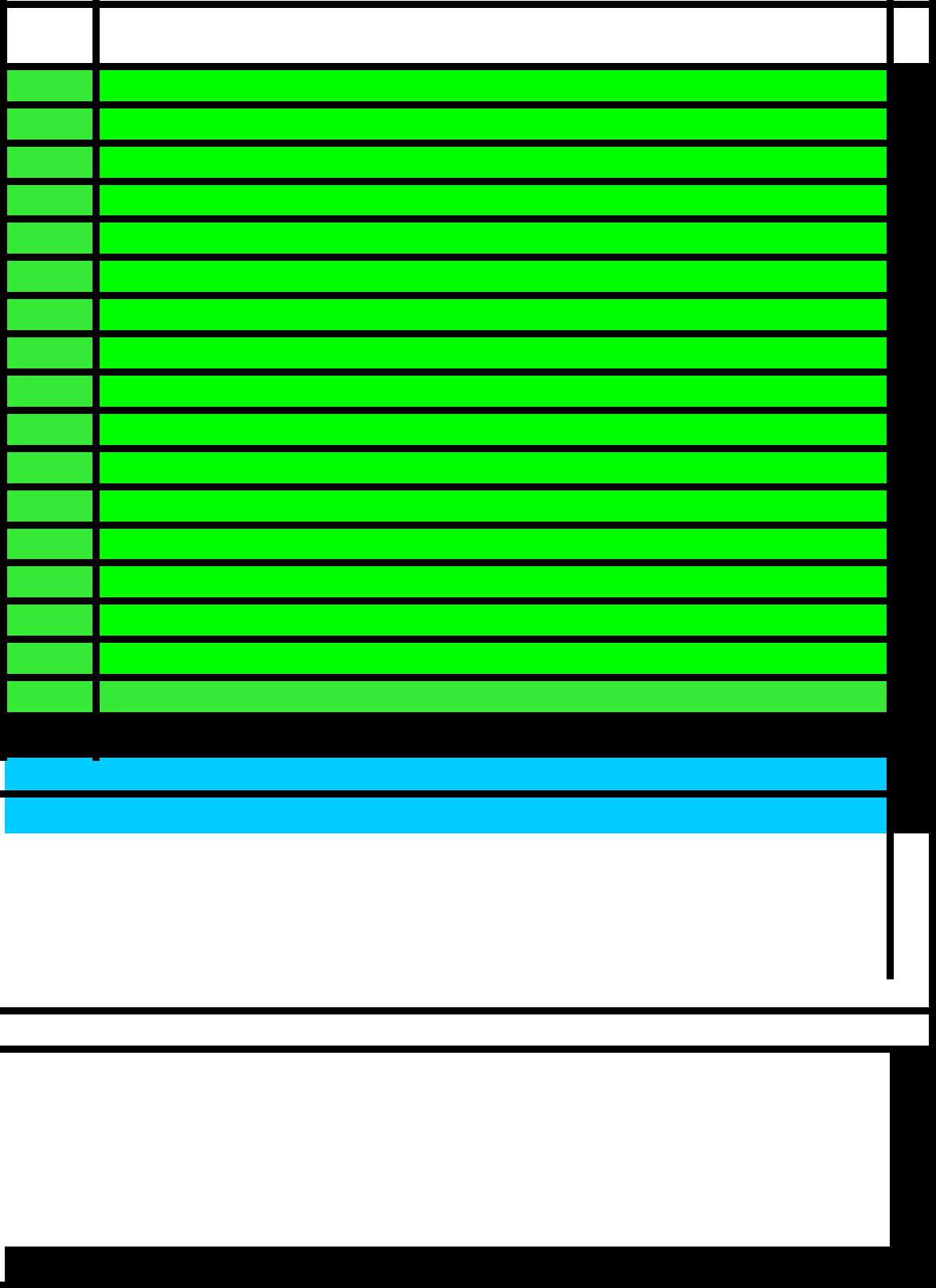 1015223266235135522С СОБОЙ КОМАНДА (если применимо)______________ЧЕМПИОНАТIII Региональный чемпионат "Молодые профессионалы" БрянскойIII Региональный чемпионат "Молодые профессионалы" БрянскойСроки проведения25 февраля - 01 марта 2019 годаМесто проведенияГАПОУ "Брянский базовый медицинский колледж",НАИМЕНОВАНИЕ КОМПЕТЕНЦИИ41 Медициннский и социальный уход (Health and Social Care)Главный экспертКорнюшина Татьяна ПавловнаЗаместитель Главного экспертаКиселѐва Наталья ВикторовнаТехнический экспертОстроверхова Алѐна ЕвгеньевнаЭксперт по CISКоличество экспертов (в том числе с главным и заместителем)7Количество конкурсантов (команд)6 человекКоличество рабочих мест2 рабочих места (1 рабочее место Зона 1; 1 рабочее место Зона 2)Общая площадь застройки компетенции162 м.кв.№Наименование позицииТех. описание позицииЕд.Кол-во№Наименование позицииТех. описание позицииизмеренияКол-во1Кровать функциональная3-х секционная, с электрическим приводом, оснащеннаяшт1поручнями12Матрац для функциональной кроватиПоролоновый, в непромакаемом чехлешт13Мобильный инструментальный столикДвухполочный,габариты 630*470*960, полки из нержавеющейшт3стали,34Напольный поворотныйя дискС противоскользящим покрытием для ногшт15Поворотный диск для пересаживанияМягкийшт16ХодункиБесколесные, с регулируемой высотойшт17Веревочная лесенка для самостоятельного усаживания в постелиДлина веревки: 3 м, количество «ступенек»: 4шт18Пояс для перемещенияL — обхват талии 85-105 смшт19Скользящие простыниXL — 95х190смкомплект110Подушка позиционнаяПокрыта  водостойкой и воздухопроницаемой тканьюшт811КостылиС подмышечной опорой и регулируемой длинойшт212Кресло - каталкаОснащена стояночным тормозом, ножные опоры откидные,шт1подножки съемные, поворотные113Противопролежневый  матрацС автоматическим  компрессоромшт114Тележка медицинская для бельяС секциями для сбора грязного белья, оснащена колесамишт115Кружка-поильникХарактеристики позиции на усмотрение организаторовшт116Усилитель голосаХарактеристики позиции на усмотрение организаторовшт317Контейнер для дезинфекцииОбъем 1л.шт118Контейнер для дезинфекцииОбъем 3л.шт119Контейнер для дезинфекцииОбъем 5 лшт120Разделитель для таблетокХарактеристики позиции на усмотрение организаторовшт121МензуркаХарактеристики позиции на усмотрение организаторовшт122Контейнер для сбора  медицинских отходовА классашт123Контейнер для сбора  медицинских отходовБ классашт124Лоток почкообразный200*120*30 (нерж.)шт325Лоток прямоугольный300*220*30  (нерж.)шт226Пинцет анатомическийОдноразовый, стерильныйшт427Термометр медицинскийБесконтактныйшт128Аппарат для измерения АДМеханический, с невстроенным фонендоскопомшт129Респираторный тренажерИмеет 3 ступенчатых цилиндра с цветными шариками дляшт1индикации скорости потока130ВидеопанельХарактеристики позиции на усмотрение организаторовшт131Медицинская консольНастенная,длина на 1 койко-место 1200 мм, клапан сшт1подключением кислорода со штекером132Весы  медицинскиеэлектронные, напольныешт133Увлажнитель кислородаОбъем увлажняющей емкости: 250 м, лемкость изготовлена изшт1прозрачного небьющегося материала134РостомерВертикальный с передвижной планкойшт135Бандаж плечевой поддерживающийХарактеристики позиции на усмотрение организаторовшт136ЧасыНастенные, с секундной стрелкойшт137Доска для пересаживанияПрофессиональное средство по уходу, имеет гладкую,шт1скользящую поверхность1МЕБЕЛЬ№Наименование позицииТех. описание позицииЕд.Кол-во№Наименование позицииТех. описание позицииизмеренияКол-во1Тумба медицинмская прикроватнаяОснащена колесами, ящиком и дверцейшт12Стол палатный медицинскийХарактеристики позиции на усмотрение организаторовшт13Стул палатныйХарактеристики позиции на усмотрение организаторовшт2РАБОЧАЯ ПЛОЩАДКА КОНКУРСАНТОВ зона 2РАБОЧАЯ ПЛОЩАДКА КОНКУРСАНТОВ зона 2РАБОЧАЯ ПЛОЩАДКА КОНКУРСАНТОВ зона 2РАБОЧАЯ ПЛОЩАДКА КОНКУРСАНТОВ зона 2ОБОРУДОВАНИЕ И ИНСТРУМЕНТЫ (НА 1 УЧАСТНИКА \ КОМАНДУ)ОБОРУДОВАНИЕ И ИНСТРУМЕНТЫ (НА 1 УЧАСТНИКА \ КОМАНДУ)ОБОРУДОВАНИЕ И ИНСТРУМЕНТЫ (НА 1 УЧАСТНИКА \ КОМАНДУ)№Наименование позицииТех. описание позицииЕд.Кол-во№Наименование позицииТех. описание позицииизмеренияКол-во1ХолодильникОднокамерный, высота 50-60 см.шт12ВидеопанельХарактеристики позиции на усмотрение организаторовшт13Усилитель голосаХарактеристики позиции на усмотрение организаторовшт34Ваза для фруктовХарактеристики позиции на усмотрение организаторовшт15Комплект искусственных фруктовХарактеристики позиции на усмотрение организаторовкомплект16Мобильный инструментальный столикДвухполочный, полки из нержавеющей стали,шт17РоллаторЧетырехколесный, с регулируемой высотойшт1Адаптированная для ивалидов, меет пластиковую ручку с8Ложка с утяжелителемпрорезиненным антискользящим покрытием,рабочая частьшт1ложки может сгибаться.9Нож с вертикально загнутой ручкойАдаптированный для инвалидов, имеет пластиковую ручку сшт19Нож с вертикально загнутой ручкойантискользящим покрытиемшт1антискользящим покрытием10Нескольязящая тарелкаС высокими и широкими краямишт111Приспособление для облегчения захвата предметовХарактеристики позиции на усмотрение организаторовшт112Нескользящий коврикХарактеристики позиции на усмотрение организаторовшт113Контейнер для сбора  медицинских отходовА классашт114Контейнер для сбора  медицинских отходовБ классашт115Лоток почкообразный200*120*30 (нерж.)шт116Лоток прямоугольный300*220*30  (нерж.)шт217Аппарат для измерения АДэлектронныйшт118Трость опорнаяС анатомической ручкой и регулируемой длинойшт119Захват для надевания носков(Д х Ш): 23 х 18 смшт120Вспомогательное приспособление для застегивания пуговицХарактеристики позиции на усмотрение организаторовшт121Сумка медицинская для участковой медсестрыДля хранения и транспортировки ампул,медикаментов,шт.121Сумка медицинская для участковой медсестрымедицинских инструментов, перевязочного материала.шт.1медицинских инструментов, перевязочного материала.22Часы настенныеС секундной стрелкойшт1МЕБЕЛЬ№Наименование позицииТех. описание позицииЕд.Кол-во№Наименование позицииТех. описание позицииизмеренияКол-во1Диван мягкийдвухместныйшт12Кресло мягкоеодноместноешт13Стул обеденныйХарактеристики позиции на усмотрение организаторовшт24Стол журнальныйХарактеристики позиции на усмотрение организаторовшт15Стол обеденныйХарактеристики позиции на усмотрение организаторовшт16СветильникНапольный (торшер)шт17КоверХарактеристики позиции на усмотрение организаторовшт18Прикроватный столикОснащен колесамми, регулируется по высотешт1№Наименование позицииТех. описание позицииЕд.Кол-во№Наименование позицииТех. описание позицииизмеренияКол-во1Влажные гигиенические салфеткиНе содержат спирт.Нейтральный для кожи фактор рН. Размеруп.50 шт1салфетки: 200 х 300 мм.12Пена для очщения кожиНе требует смывания водойфл.400 мл.13Варежка для обтиранияОдноразоваяуп.50 шт14Моющий лосьон для телаТребует разведения водойфл.500 мл.15ШампуньДля очищения волос волос. Флакон с удобным дозатором.фл.500 мл.16Масло для ухода за кожейПрофессиональное средство по уходуфл.500 мл17Гель  для  массажаПрофессиональное средство по уходу200 мл.18Шапочка для мытья волос без водыШапочка не требует применения воды, шампунь, содержащийсяшт.1в шапочке, не требует смывания водой19Крем для рукПрофессиональное средство по уходу200 мл.110Комплект постельного белья:Характеристики позиции на усмотрение организаторовкомплект211простыняХарактеристики позиции на усмотрение организаторовшт212пододеяльникХарактеристики позиции на усмотрение организаторовшт213наволочка 70 ´ 70Характеристики позиции на усмотрение организаторовшт214Комплект постельных принадлежностей:Характеристики позиции на усмотрение организаторовкомплект215подушка 70 ´ 70Характеристики позиции на усмотрение организаторовшт116одеяло зимнееХарактеристики позиции на усмотрение организаторовшт117одеяло летнееХарактеристики позиции на усмотрение организаторовшт118Универсальная ночная рубашкаХарактеристики позиции на усмотрение организаторовшт219Перчатки медицинскиеСмотровые , нестерильные  размер Sуп. 100 шт.1120Перчатки медицинскиеСмотровые , нестерильные  размер Муп. 100 шт.1121Перчатки медицинскиеСмотровые , нестерильные  размер Lуп. 100 шт.1122Ватные палочки, для обработки полости ртаПрофессиональное средство по уходу, пропитанныеуп.100 шт.1глицерином123Защитный кремС оксидом цинка,для образования на пверхности кожифл.200 мл1защитной пленки.124Одноразовые салфетки бумажныеХарактеристики позиции на усмотрение организаторовуп. 100 шт.125Одноразовая впитывающая пеленкаРазмер 40 х60уп.30 шт.126Протектор для кожи (пенка)Содержит пантенол, предохраняющий кожу от высыхания ифл.100 мл1стимулирующий ее регенерацию127Подгузники для взрослыхПрофессиональное средство по уходупач.30 шт128Повязка  Антибактериальнаяс ионами серебра размер 15х8шт.229Компрессная бумага/ клеенка60х40смуп.4 шт130Вата медицинскаяНестерильная25,0 гр.131Бинт медицинскийНестерильный 7х14шт132Мешок для льда медицинскийДля многократного использованияшт133Набор для обработки ранСтерильный, одноразовый. В набор входит: Салфетка изупак.нетканого материала, 7.5 × 7.5 cм - 5 шт. Пластиковый пинцет -1 шт. Круглый тампон из нетканого материала,  - 5 шт.1134Компрессионные гольфыРазмер Sшт135Компрессионные гольфыРазмер Mшт136Компрессионные гольфыРазмер Lшт137Надувная ванночка, для мытья головы в постелиИзготовлена из надежного материала - винил;снабжена шлангом для слива воды;1размеры (ДхШхВ) 60х60х15 см.1размеры (ДхШхВ) 60х60х15 см.38Органайзер для лекарствХарактеристики позиции на усмотрение организаторовшт139Нагрудник защитный влагонепроницаемыйОдноразовыйшт.240Сок фруктовыйХарактеристики позиции на усмотрение организаторов200 мл.141Вода питьевая бутилированнаяХарактеристики позиции на усмотрение организаторов0,5 л142Шприц-ручкаСо сменными игламишт.243Шприц инсулиновый со съемной иглойСтерильный, одноразовый.шт.244Накладка для подкожной инъекцииХарактеристики позиции на усмотрение организаторовшт145Инсулин (плацебо)100 ЕДфл.146Лекарственное средство  (плацебо), для купирования приступа удушьяВ аэрозольной упаковкеуп.147Лекартсвенное средство в таблетках,обезболивающееВ блистереуп.148Лекартсвенное средство в таблетках, антитромботическоеВ блистереуп.149Лекарственное средство (плацебо), для купирования приступа стенокардииВ аэрозольной упаковкеуп.150Пюре фруктовоеХарактеристики позиции на усмотрение организаторов100 гр.151Салфетка  анттисептическаяХарактеристики позиции на усмотрение организаторовшт.1252Антисепттик кожныйХарактеристики позиции на усмотрение организаторовфл.1л.153Антисептик кожный на основе  спиртаХарактеристики позиции на усмотрение организаторовфл.250 мл.154Дезинфецирующее средсвоДля дезинфекции поверхностей, с распылителемфл.155Шкала болиС числовым и цветовым значениемшт.156Набор посуды (ложка, тарелка, чашка, поильник)Небьющиесянабор157Пакет для сбора  медицинских отходовА классашт458Пакет для сбора  медицинских отходовБ классашт459Пакеты упаковочные  для стерильных изделий(250*320)шт260Пакеты упаковочные для стерильных изделий(150*250)шт561Носовые канюли для подачи кислородаХарактеристики позиции на усмотрение организаторов, Д* 2 м.шт2612262Лента измерительнаяСантиметроваяшт163Бинт эластичныйХарактеристики позиции на усмотрение организаторовшт264Контейнер для утилизации иглжелтый класс Бшт165Набор первой медицинской помощиУниверсалныйшт.1Наименование позицииТех. описание позицииЕд.Кол-воНаименование позицииТех. описание позицииизмеренияКол-во1Маска медицинская3-х слоиная из нетканого материала, одноразовая, на резинке.уп./50 шт.1Маска медицинская3-х слоиная из нетканого материала, одноразовая, на резинке.уп./50 шт.12Защитные очкиОткрытого типа пластиковыешт13Нарукавники защитные  медицинскиеХарактеристики позиции на усмотрение организаторовшт.64Халат защитный одноразовыйХарактеристики позиции на усмотрение организаторовшт.25ФартукОдноразовый непромокаемыйшт.66Шапочка берет одноразоваяХарактеристики позиции на усмотрение организаторов.шт.3№Требование (описание)Требование (описание)1Электричество 380 вольт , 220-230, мощность 9,5 кВтБРИФИНГ-ЗОНАМЕБЕЛЬ№Наименование позицииТех. описание позицииЕд.Кол-воНаименование позицииТех. описание позицииизмеренияКол-во1Стол переговорныйХарактеристики позиции на усмотрение организаторовшт22Стул офисныйХарактеристики позиции на усмотрение организаторовшт1ДОПОЛНИТЕЛЬНЫЕ ТРЕБОВАНИЯК ОБЕСПЕЧЕНИЮ БРИФИНГ-ЗОНЫ (КОММУНИКАЦИИ,ПОДКЛЮЧЕНПОДКЛЮЧЕНКОМНАТА ЭКСПЕРТОВ и Главного экспертаКОМНАТА ЭКСПЕРТОВ и Главного экспертаКОМНАТА ЭКСПЕРТОВ и Главного экспертаКОМНАТА ЭКСПЕРТОВ и Главного экспертаОБОРУДОВАНИЕ И ИНСТРУМЕНТЫ№1Наименование позицииТех. описание позицииЕд.Кол-воНаименование позицииТех. описание позицииизмеренияКол-во2НоутбукОбъѐм памяти от 512Мбшт13МФУ( принтер, сканер, копир)лазерный, цветнойй, формат A4 (210x297 мм), скорость ч/бшт1печати 50 стр/мин1печати 50 стр/мин4ЗеркалоХарактеристики позиции на усмотрение организаторовшт15ВешалкаХарактеристики позиции на усмотрение организаторовшт16Корзина для мусораХарактеристики позиции на усмотрение организаторовшт2МЕБЕЛЬ№НаименованиеТех. описание или ссылка на сайт с тех. описанием позицииЕд.Кол-воНаименованиеТех. описание или ссылка на сайт с тех. описанием позицииизмеренияКол-во1Стол переговорныйХарактеристики позиции на усмотрение организаторов12Стол офисныйХарактеристики позиции на усмотрение организаторов13СтулХарактеристики позиции на усмотрение организаторов1ДОПОЛНИТЕЛЬНЫЕ ТРЕБОВАНИЯДОПОЛНИТЕЛЬНЫЕ ТРЕБОВАНИЯК ОБЕСПЕЧЕНИЮ КОМНАТЫ ЭКСПЕРТОВ (КОММУНИКАЦИИ, ПОДКЛЮК ОБЕСПЕЧЕНИЮ КОМНАТЫ ЭКСПЕРТОВ (КОММУНИКАЦИИ, ПОДКЛЮК ОБЕСПЕЧЕНИЮ КОМНАТЫ ЭКСПЕРТОВ (КОММУНИКАЦИИ, ПОДКЛЮ11Площадь комнаты не менее 20 м.кв (4*5 метра)КОМНАТА КОНКУРСАНТОВОБОРУДОВАНИЕ И ИНСТРУМЕНТЫ№НаименованиеТех. описание или ссылка на сайт с тех. описанием позицииЕд.Кол-воНаименованиеТех. описание или ссылка на сайт с тех. описанием позицииизмеренияКол-во1ВешалкаХарактеристики позиции на усмотрение организаторовшт12ЗеркалоХарактеристики позиции на усмотрение организаторовшт13Корзина для мусораХарактеристики позиции на усмотрение организаторовшт15Часы настенныеХарактеристики позиции на усмотрение организаторовшт1№МЕБЕЛЬНаименованиеТех. описание или ссылка на сайт с тех. описанием позицииЕд.Кол-воНаименованиеТех. описание или ссылка на сайт с тех. описанием позицииизмеренияКол-во1Стол переговорныйХарактеристики позиции на усмотрение организаторовшт12Стул офисныйХарактеристики позиции на усмотрение организаторовшт1ДОПОЛНИТЕЛЬНЫЕ ТРЕБОВАНИЯ КДОПОЛНИТЕЛЬНЫЕ ТРЕБОВАНИЯ КОБЕСПЕЧЕНИЮ КОМНАТЫ КОНКУРСАНТОВ (КОММУНИКАЦИИ, ПОДКЛОБЕСПЕЧЕНИЮ КОМНАТЫ КОНКУРСАНТОВ (КОММУНИКАЦИИ, ПОДКЛОБЕСПЕЧЕНИЮ КОМНАТЫ КОНКУРСАНТОВ (КОММУНИКАЦИИ, ПОДКЛТребование (описание)Требование (описание)1Площадь комнаты не менее 18 м.кв (3х8 метра)шт2Электричество: 2 розетки по 220 Вольт (по 2 кВт на каждую)шт3Кулер 19 л (холодная/горячая вода)шт14Одноразовые стаканышт100КОМНАТА СТАТИСТОВ№ОБОРУДОВАНИЕ И ИНСТРУМЕНТЫНаименованиеТех. описание или ссылка на сайт с тех. описанием позицииЕд.Кол-воНаименованиеТех. описание или ссылка на сайт с тех. описанием позицииизмеренияКол-во1ВешалкаХарактеристики позиции на усмотрение организаторовшт12Корзина для мусораХарактеристики позиции на усмотрение организаторовшт1№МЕБЕЛЬ1НаименованиеТех. описание или ссылка на сайт с тех. описанием позицииЕд.Кол-воНаименованиеТех. описание или ссылка на сайт с тех. описанием позицииизмеренияКол-во1Стол переговорныйХарактеристики позиции на усмотрение организаторовшт12СтулХарактеристики позиции на усмотрение организаторовшт1ДОПОЛНИТЕЛЬНЫЕ ТРЕБОВАНИЯ КДОПОЛНИТЕЛЬНЫЕ ТРЕБОВАНИЯ КОБЕСПЕЧЕНИЮ КОМНАТЫ КОНКУРСАНТОВ (КОММУНИКАЦИИ, ПОДКЛОБЕСПЕЧЕНИЮ КОМНАТЫ КОНКУРСАНТОВ (КОММУНИКАЦИИ, ПОДКЛОБЕСПЕЧЕНИЮ КОМНАТЫ КОНКУРСАНТОВ (КОММУНИКАЦИИ, ПОДКЛТребование (описание)Требование (описание)1Площадь комнаты не менее 15 кв.м2Кулер 19 л (холодная/горячая вода)3Одноразовые стаканы , 50 штукНаименованиеТех. описание или ссылка на сайт с тех. описанием позицииЕд.Кол-воНаименованиеТех. описание или ссылка на сайт с тех. описанием позицииизмеренияКол-во1Бумага А4Характеристики позиции на усмотрение организаторовпачка102Ручка шариковая (синий цвет)Характеристики позиции на усмотрение организаторовшт153Ручки шариковые 3-х цветные (синий, зеленый, красный)Характеристики позиции на усмотрение организаторовнабор24НожницыХарактеристики позиции на усмотрение организаторовшт25Флешка 8 ГбХарактеристики позиции на усмотрение организаторовшт36маркеры 6 цветовХарактеристики позиции на усмотрение организаторовнабор27бумага формата А1Характеристики позиции на усмотрение организаторовшт68бумага формата А2Характеристики позиции на усмотрение организаторовшт69Фломастеры 12 цветовХарактеристики позиции на усмотрение организаторовнабор210Линейка 10,0 смХарактеристики позиции на усмотрение организаторовшт311Степлер канцелярский со скобами№24/6 до 12 листовшт512Скрепки канцелярскиеХарактеристики позиции на усмотрение организаторовкоробка113Файлы А4Характеристики позиции на усмотрение организаторовупак314Папка-скоросшивательХарактеристики позиции на усмотрение организаторовшт515Папка-скоросшиватель "Корона"Характеристики позиции на усмотрение организаторовшт516Маркер черныйХарактеристики позиции на усмотрение организаторовшт217Нож канцелярскийХарактеристики позиции на усмотрение организаторовшт2№НаименованиеНаименованиеНаименованиеТех. описание или ссылка на сайт с тех. описанием позицииЕд.Кол-воНаименованиеНаименованиеНаименованиеТех. описание или ссылка на сайт с тех. описанием позицииизмеренияКол-во1НЕТ ОБЯЗАТЕЛЬНОГО ТУЛБОКСАНЕТ ОБЯЗАТЕЛЬНОГО ТУЛБОКСАНЕТ ОБЯЗАТЕЛЬНОГО ТУЛБОКСАНЕТ ОБЯЗАТЕЛЬНОГО ТУЛБОКСАНЕТ ОБЯЗАТЕЛЬНОГО ТУЛБОКСАГлав. Эксперт Корнюшина Татьяна ПавловнаГлав. Эксперт Корнюшина Татьяна ПавловнаГлав. Эксперт Корнюшина Татьяна ПавловнаГлав. Эксперт Корнюшина Татьяна ПавловнаГлав. Эксперт Корнюшина Татьяна Павловна______________________________________________________(ФИО)(подпись)(подпись)Тех. эксперт   Островерхова Алѐна ЕвгеньевнаТех. эксперт   Островерхова Алѐна ЕвгеньевнаТех. эксперт   Островерхова Алѐна ЕвгеньевнаТех. эксперт   Островерхова Алѐна ЕвгеньевнаТех. эксперт   Островерхова Алѐна Евгеньевна______________________________________________________(ФИО)(подпись)(подпись)(ФИО)(подпись)(подпись)Кол-воКомментарий11размер соответсвует функциональной кровати31111118211размер соответсвует функциональной кровати1Кол-воКомментарийКол-воКомментарийКол-воКомментарий1121111РАСХОДНЫЕ МАТЕРИАЛЫ (НА 6 УЧАСТНИКОВ \ КОМАНД)Кол-воКомментарий36222226622Соответсвует размеру кровати22211Соответствует размеру пододеяльника1Соответствует размеру пододеяльника211113336Кол-воКомментарий1636123618КомментарийКол-воКомментарий212ИЯ,ОСВЕЩЕНИЕ И Т.П.)Кол-воКомментарий11112Кол-воКомментарий167По количеству экспертовЧЕНИЯ,ОСВЕЩЕНИЕ И Т.П.)КомментарийКол-воКомментарий111Кол-воКомментарий610ЮЧЕНИЯ, ОСВЕЩЕНИЕ И Т.П.)КомментарийКол-воКомментарий11Кол-воКомментарий16ЮЧЕНИЯ, ОСВЕЩЕНИЕ И Т.П.)Комментарий-ОВ)Кол-воКомментарийКол-воКомментарий